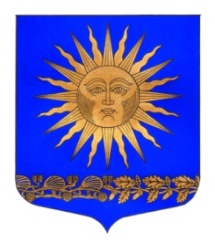 МУНИЦИПАЛЬНЫЙ  СОВЕТВНУТРИГОРОДСКОГО МУНИЦИПАЛЬНОГО  ОБРАЗОВАНИЯ  ГОРОДА ФЕДЕРАЛЬНОГО ЗНАЧЕНИЯ САНКТ-ПЕТЕРБУРГА ПОСЕЛОК СОЛНЕЧНОЕ___________________________________________________________________________Р Е Ш Е Н И Еот  « 09 » февраля 2021 года						                          № 03«О рассмотрении предложений прокуратуры Курортного района  от 04.08.2020 №07-21-2020/29»Рассмотрев предложения прокуратуры Курортного района Санкт – Петербурга в порядке ст.9 Федерального закона «О прокуратуре Российской Федерации» от 16.12.2020 №07-21-2020/39Муниципальный  совет  решил: Включить данные предложения в план нормотворческой деятельности МС МО пос. СолнечноеВнести изменения и дополнения в Устав и действующие нормативно-правовые акты. Ответственный исполнитель: глава МО- председатель МС пос. Солнечное М.А.СафроноваРешение вступает в силу с момента его принятияГлава МО - Председатель МС п. Солнечное						М. А. Сафронов